NIEPODLEGŁOŚĆ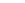 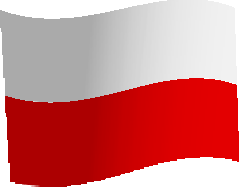 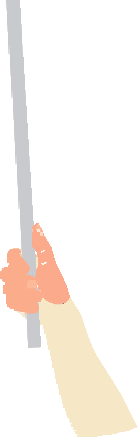 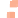 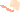 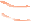 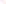 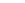 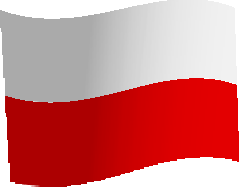 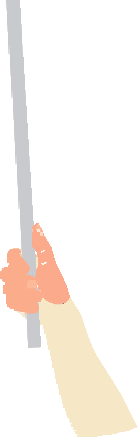 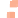 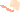 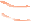 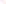 CZY SŁYSZAŁEŚ KIEDYŚ O WYRAŻENIACH „MAŁA OJCZYZNA” I „LOKLANY PATRIOTYZM”? SPÓJRZ PRZEZ OKNO – TO JEST WŁAŚNIE TWOJA „MAŁA OJCZYNZA”, A TO CO MOŻESZ ZROBIĆ DLA NIEJ DOBREGO TO „LOKALNY PATRIOTYZM”.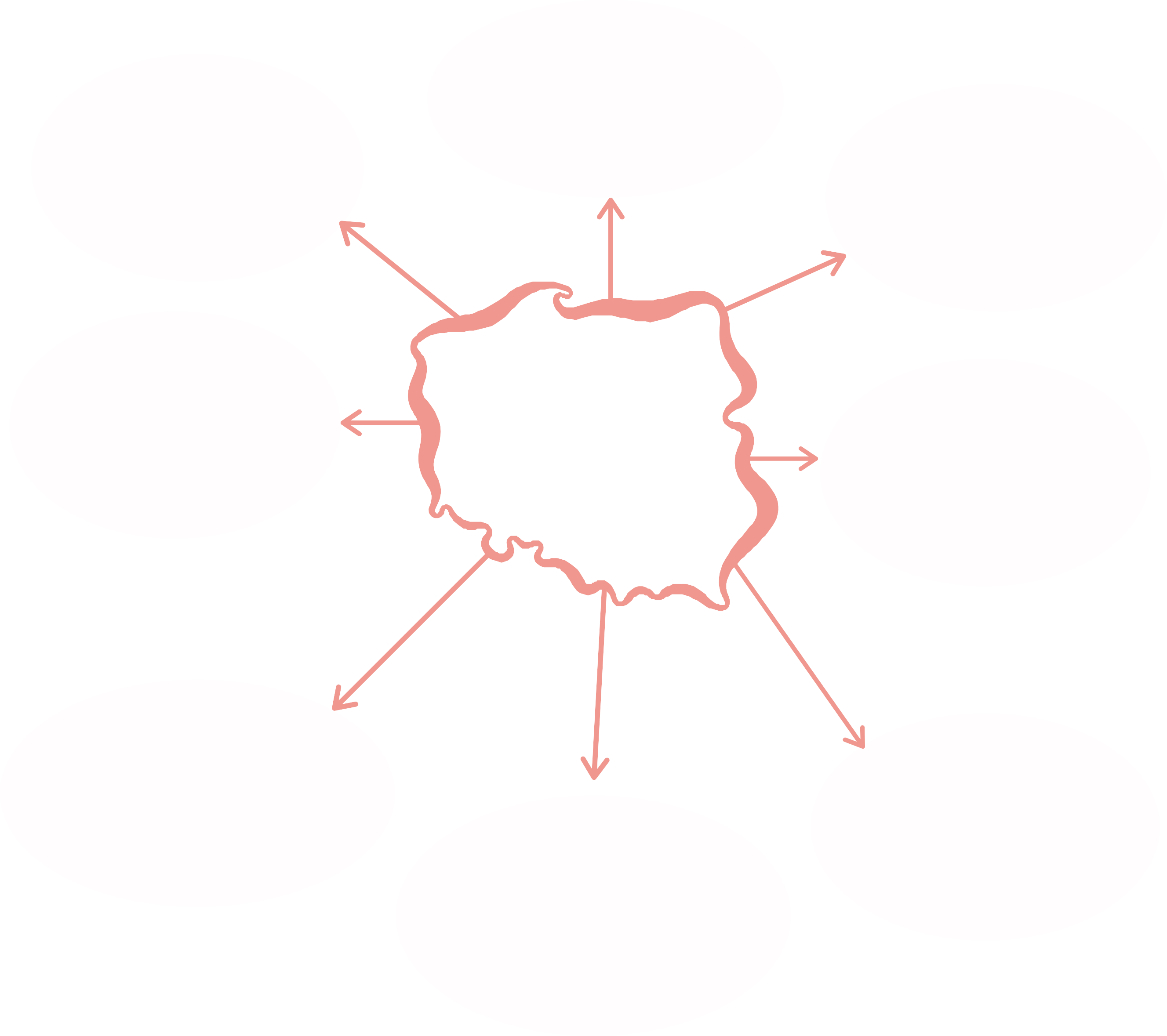 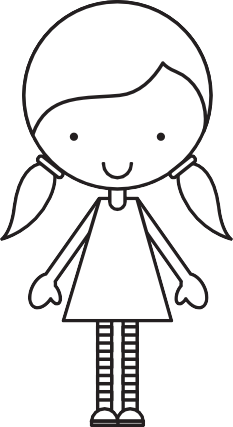 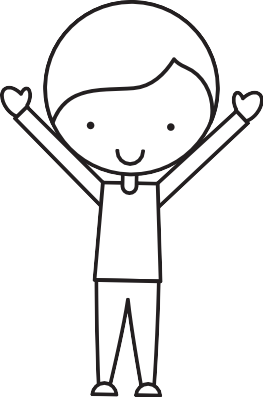 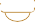 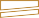 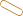 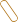 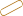 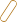 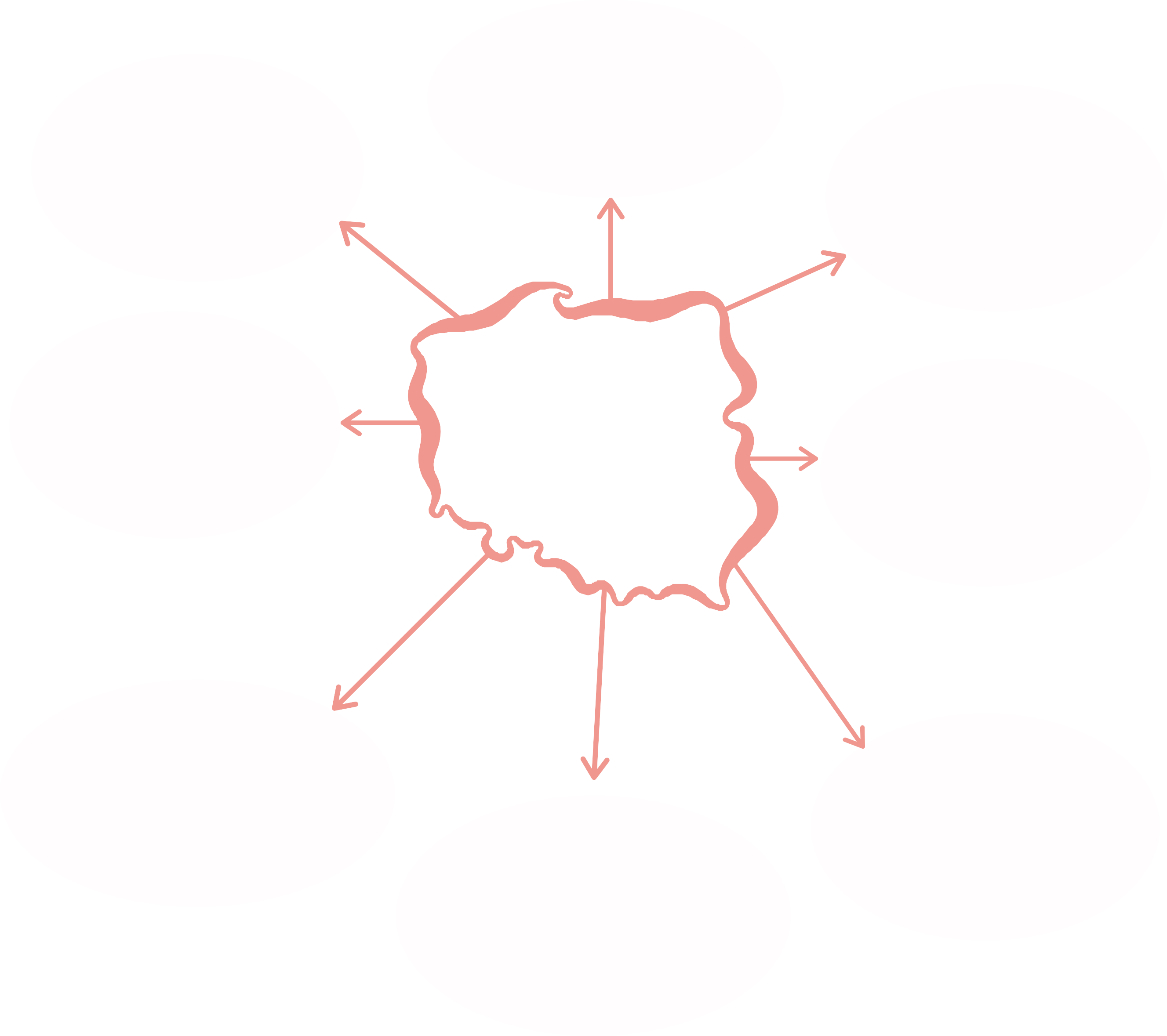 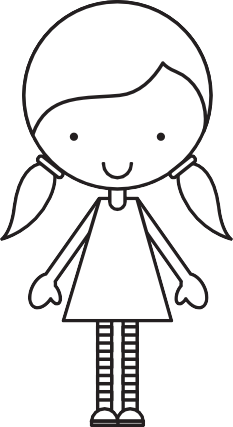 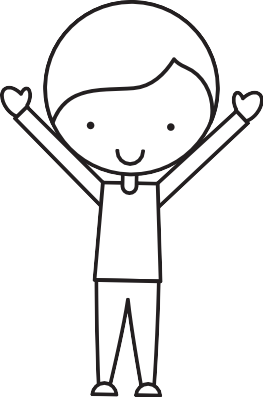 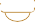 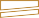 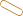 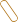 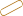 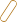 ...WIDOK Z OKNA...DROGA DO SZKOŁY...MIEJSCE, W KTÓRYM JEST NAJWIĘCEJ DRZEW I KWIATÓWMoja Mała ojczyznato......ZABYTKOWY LUB NAJSTARSZY BUDYNEK W MOJEJ OKOLICY...NAJBLIŻSZY POMNIK...MIEJSCE, W KTÓRYM BAWIĘ SIĘ Z PRZYJACIÓŁMI...NAJBLIŻSZA PRZYDROŻNA KAPLICZKA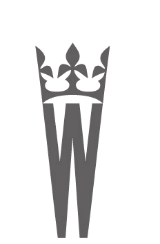 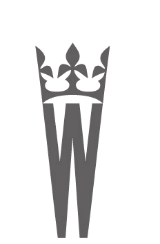 ...LEGENDY I OPOWIEŚCI ZWIĄZANE Z NAJBLIŻSZĄ OKOLICĄ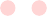 KULTURA DOSTĘPNA ONLINE. DOFINANSOWANO ZE ŚRODKÓW MINISTRA KULTURY I DZIEDZICTWA NARODOWEGO.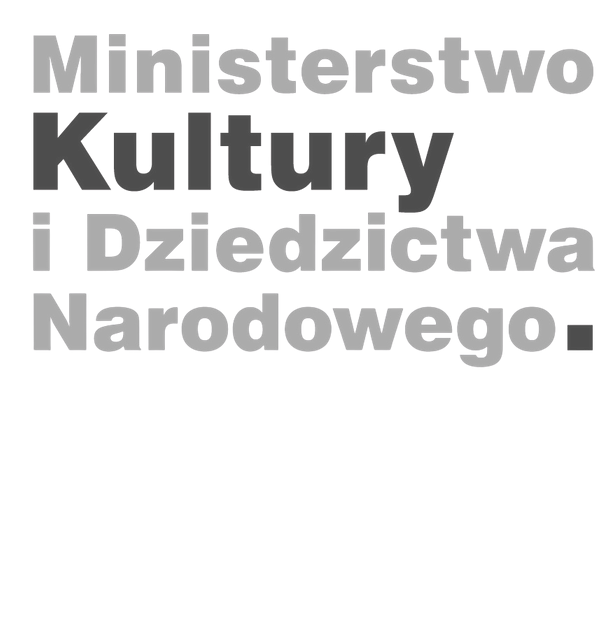 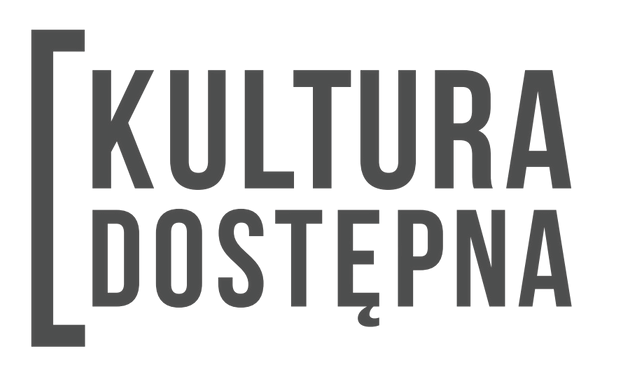 1...POMAGAĆ W: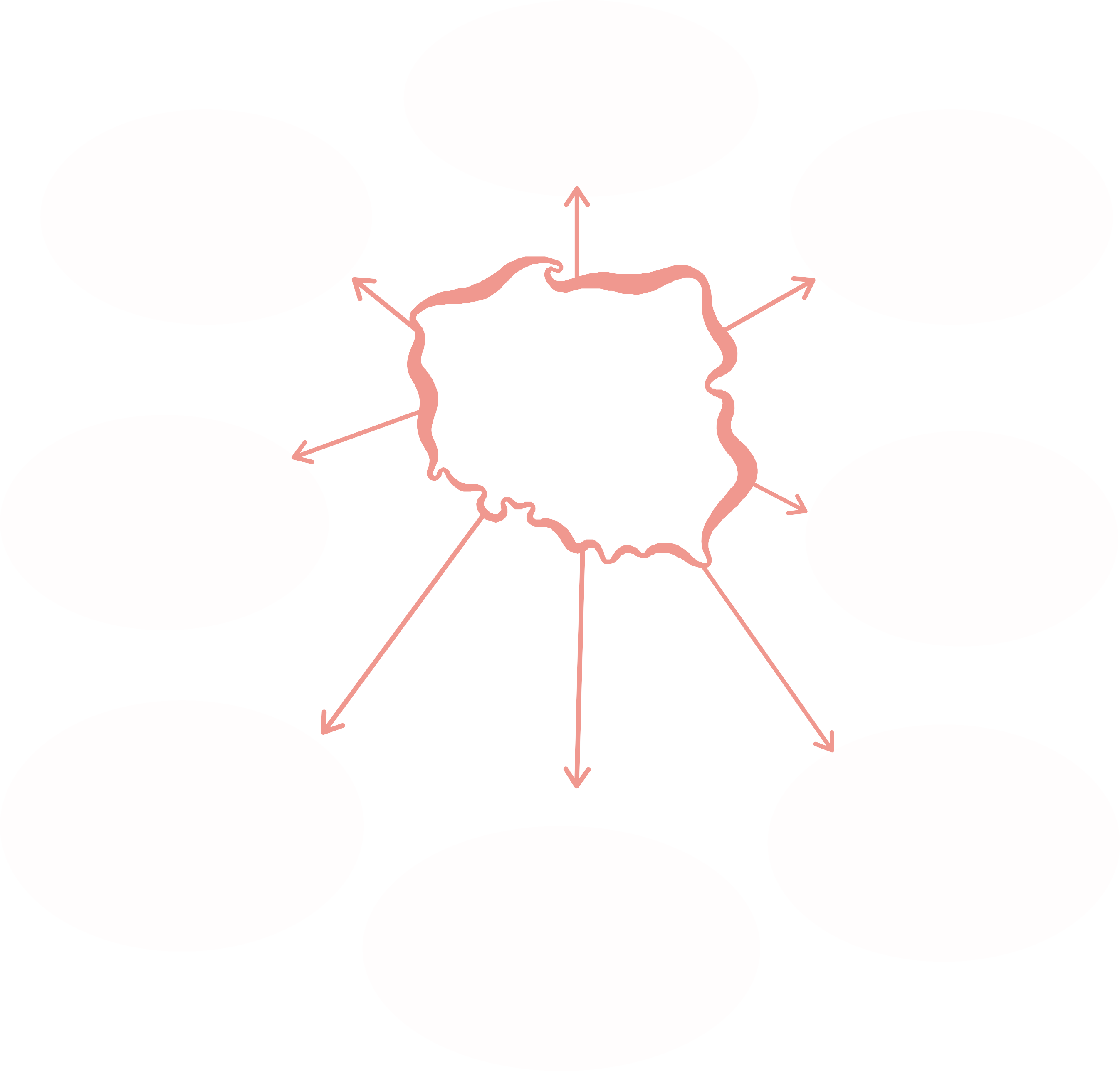 ...DĄŻYĆ DO:...UCZYĆ SIĘ O:...OPOWIADAĆ O:Dla mojej ojczyzny mogę......UPOMINAĆ GDY:...SZANOWAĆ I TROSZCZYĆ SIĘ O:...PAMIĘTAĆ O:...PRZEKAZYWAĆ WIEDZĘ O: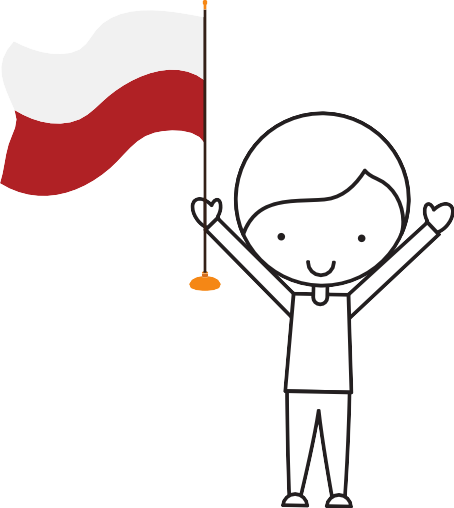 KULTURA DOSTĘPNA ONLINE. DOFINANSOWANO ZE ŚRODKÓW MINISTRA KULTURY I DZIEDZICTWA NARODOWEGO.2